Уважаемые коллеги!В рамках реализации мероприятия, предусмотренного пунктом 12 Комплексного плана просветительских мероприятий, направленных на создание в обществе атмосферы нетерпимости к коррупционным проявлениям, в том числе на повышение эффективности антикоррупционного просвещения, на 2019 - 2020 годы, утверждённого распоряжением Правительства РФ от 21.12.2018 № 2884-р, направляю для использования в работе по профилактике коррупции и размещения в подразделе «Антикоррупционное просвещение и пропаганда» раздела «Противодействие коррупции» на официальных страницах в информационно-телекоммуникационной сети «Интернет» антикоррупционные просветительские материалы, включающие антикоррупционный просветительский комплекс, находящийся по ссылке: .Прошу направить указанные просветительские материалы в представительные органы местного самоуправления Ярославской области, в органы местного самоуправления сельских поселений Ярославской области, в подведомственные организации.Камалова Алёна Александровна(4852) 40-16-57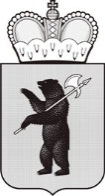 ПРАВИТЕЛЬСТВОЯРОСЛАВСКОЙ ОБЛАСТИУПРАВЛЕНИЕ ПО проТИВОДЕЙСТВИЮ КОРРУПЦИИ Советская пл., д. 3, г. Ярославль, 150000Телефон (4852) 40-18-38Факс (4852) 40-17-58e-mail: gubern@adm.yar.ruhttp://yarregion.ru/depts/ubb__________________№______________На №           от           Руководителям органов исполнительной власти Ярославской областиРуководителям органов местного самоуправления муниципальных образований Ярославской областиО направлении просветительских материаловПриложение:Памятка гражданам (порядок действий в случае вымогательства взятки) на 2 л. в 1 экз. Памятка об уголовной ответственности за получение и дачу взятки на 24 л. в 1 экз.Начальник управленияД.А. Курицын